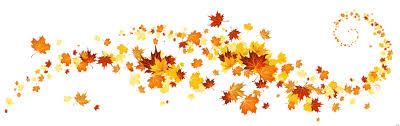 FREMONT PUBLIC LIBRARY’SSECOND ANNUAL SCARECROW COOKOUTBUILD COMMUNITY WITH YOUR FRIENDS AND NEIGHBORSSATURDAY OCTOBER 1911AM -1PMRAIN OR SHINE AT THE LIBRARY ATTENDEES INCLUDE:THE OPEN SPACE COMMITTEETHE FIRE DEPARTMENTTHE GARDEN CLUBTHE PTA ANDLITTER FREE FREMONTFREE BURGERS AND HOT DOGS FROM THE FREMONT LIBRARY ASSOCIATIONTHERE WILL BE A FIRE TRUCK AND SCHOOL BUS FOR TOUCH A TRUCK FUN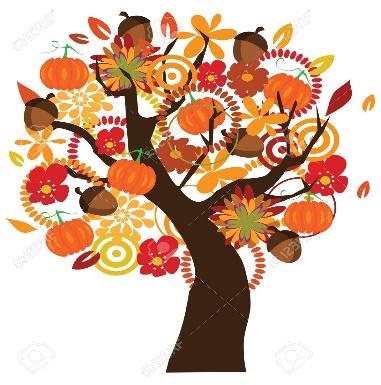 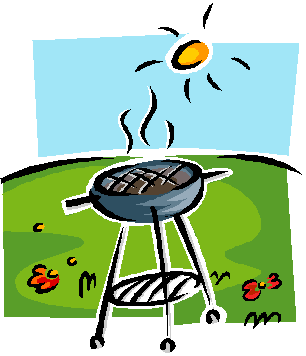 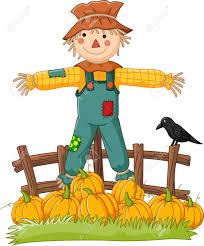 